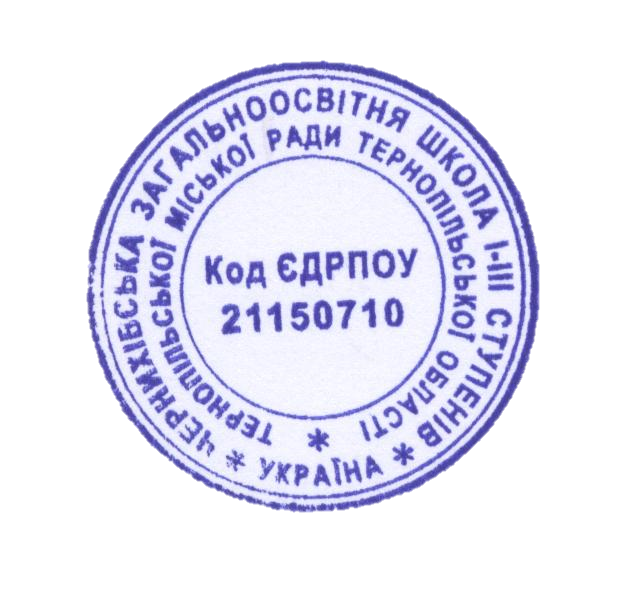 ЗАТВЕРДЖУЮ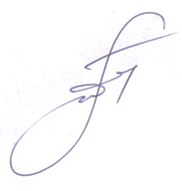 Директор ЧернихівськоїЗагальноосвітньої школи І-ІІІ ступенівТернопільської міської ради_______________________ О.Р.РізникОсвітня програма Чернихівської загальноосвітньої школи І-ІІІ ступенів Тернопільської міської ради Тернопільської областіна 2019/2020 н.р.СХВАЛЕНОПедагогічною радою Чернихівськоїзагальноосвітньої школи І-ІІІ ступенів Тернопільської міської радиПротокол № 8 від 30.08.2019 р. Чернихів 2019ЗАГАЛЬНІ ПОЛОЖЕННЯРозділ 1Призначення школи та засіб його реалізаціїЧернихівська загальноосвітня школа І-ІІІ ступенів Тернопільської міської ради є навчальним закладом, який перебуває у комунальній власності і діє на підставі Статуту, розробленого на основі Положення про загальноосвітній навчальний заклад, затвердженого Постановою Кабінету Міністрів України від 27.08.2012 р. № 778.Територія обслуговування закладу включає села: Глядки, Іванківці, Малашівці, Плесківці, Чернихів. Згідно чинного законодавства школа формує багатомірний освітній простір для дітей та підлітків віком від 6 до 17 років, здійснює освітній процес відповідно до рівнів загальноосвітніх програм трьох ступенів освіти, визначених Типовим положенням про загальноосвітній навчальний заклад:I ступінь - початкова загальна освіта;II ступінь - основна загальна освіта;III ступінь - середня (повна) загальна освіта (профільна)і надає можливість здобувати освіту за денною, індивідуальною, та екстернатною формами навчання.Мова викладання українська.	У закладі освіти працює з дошкільна група та забезпечує наступність і безперервність освітньої діяльності.	Головна мета закладу освіти – забезпечення рівного доступу до якісної освіти.	Головні завдання Чернихівської загальноосвітньої школи І-ІІІ ступенів Тернопільської міської ради, зазначені у статуті закладу:забезпечення реалізації права громадян на здобуття загальної середньої освіти відповідно до Державних стандартів освіти;виховання громадянина України, який поважає Конституцію, державні символи України, права і свободи людини, має почуття власної гідності, відповідальності перед законом за свої дії та готовий свідомо виконувати обов’язки;реалізація прав здобувачів освіти на вільне формування політичних і світоглядних переконань;виховання шанобливого ставлення до родини, поваги до народних традицій, звичаїв, державної та рідної мови, національних цінностей українського народу та інших народів і націй;формування та розвиток соціально зрілої творчої особистості з усвідомленою громадянською позицією, почуттям національної самосвідомості; особистості, підготовленої до професійного самовизначення;розвиток здібностей і обдарувань здобувачів освіти, їх наукового світогляду.Зарахування здобувачів освіти до всіх класів здійснюється без проведення конкурсу і, як правило, відповідно до території обслуговування.Гранична наповнюваність класів встановлюється відповідно до Закону України "Про загальну середню освіту" не більше 30 учнів.Поділу класів на групи при вивченні окремих предметів немає.Основним засобом реалізації призначення закладу освіти є засвоєння здобувачами освіти обов'язкового мінімуму змісту загальноосвітніх програм. Додатковими засобами є:уведення в навчальний план  курсів за вибором і факультативних курсів, що сприяють загальнокультурному розвитку особистості та формують гуманістичний світогляд; надання здобувачам освіти можливості спробувати себе в різних видах діяльності (інтелектуальної, трудової, художньо-естетичної тощо) у мережі гуртків, спортивних секцій та учнівських об’єднань;надання здобувачам освіти можливості вибору профілю навчання, темпу засвоєння навчального матеріалу.Освітня програма визначає: загальний обсяг навчального навантаження, тривалість і взаємозв’язки окремих предметів, курсів за вибором, а також логічної послідовності їх вивчення, які подані в рамках навчальних планів (додаток 3, таблиці 1-4);очікувані результати навчання учнів подані в рамках навчальних програм, які мають гриф «Затверджено Міністерством освіти і науки України» і розміщені на офіційному веб-сайті МОН; форми організації освітнього процесу та інструменти системи внутрішнього забезпечення якості освіти;вимоги до осіб, які можуть розпочати навчання за цією освітньою програмою.Освітні програми, реалізовані в загальноосвітньому навчальному закладі, у залежності від специфіки обраного змісту освіти спрямовані на:формування в здобувачів освіти сучасної наукової картини світу;виховання працьовитості, любові до природи;розвиток в здобувачів освіти національної самосвідомості;формування людини та громадянина, яка прагне вдосконалювання та перетворення суспільства;інтеграцію особистості в систему світової та національної культури;рішення задач формування загальної культури особистості, адаптації особистості до життя в суспільстві;виховання громадянськості, поваги до прав і свобод людини, поваги до культурних традицій та особливостей інших народів в умовах багатонаціональної держави;створення основи для усвідомленого відповідального вибору та наступного освоєння професійних освітніх програм;формування потреби здобувачів освіти до самоосвіти, саморозвитку, самовдосконалення тощо;надання рівного доступу до освіти дітям з особливими потребами.Чернихівська загальноосвітня школа І-ІІІ ступенів Тернопільської міської ради є закладом, який має глибоке історичне коріння, розвиває національну культуру та мову, спираючись на традиції, родинні цінності поліетнічного і полікультурного середовища села. Ми прагнемо зробити наших випускників конкурентоспроможними на національному і світовому ринках праці, а для цього озброюємо їх знанням сучасних інформаційних технологій, іноземної мови, фінансовою грамотністю. Створюючи новий стиль сучасного закладу освіти, ми прагнемо зберегти власне непересічне обличчя, все те найкраще, що із вдячністю і любов’ю згадують наші випускники у різних куточках світу.Розділ 2Опис "моделі" випускника школи Головні компетенції, якими озброює учнів наша школа – це вміння самостійно знаходити і критично опрацьовувати потрібну інформацію, здобувати освіту упродовж всього життя.  У результаті реалізації обраних школою освітніх програм та усієї діяльності закладу освіти ми бачимо випускника як освічену, комунікабельну особистість, що може самореалізуватися в житті і творити це життя. Це людина з чіткою громадянською позицією, українець і водночас громадянин світу. Наш випускник навчався з радістю і задоволенням, поважає і цінує освіту, опанував обов’язковий мінімум загальноосвітніх навчальних програм та навчився самостійно поповнювати знання у сферах, які цікавлять його особисто, і відкривають перед ним нові горизонти пізнання та життєву дорогу професійного зростання. Розділ 3Цілі та задачі освітнього процесу школи На 2019/2020 навчальний рік перед школою поставлені такі цілі освітнього процесу:забезпечити засвоєння здобувачами освіти обов'язкового мінімуму змісту початкової, основної, середньої (повної) загальної освіти на рівні вимог державного освітнього стандарту;гарантувати наступність освітніх програм усіх рівнів;створити основу для адаптації здобувачів освіти до життя в суспільстві, для усвідомленого вибору та наступного засвоєння професійних освітніх програм;формувати позитивну мотивацію здобувачів освіти до навчальної діяльності;забезпечити соціально-педагогічні відносини, що зберігають фізичне, психічне та соціальне здоров'я здобувачів освіти.Розділ 4Навчальний план та його обґрунтуванняРобочий навчальний план (додаток 3) дає цілісне уявлення про зміст і структуру кожного рівня освіти, встановлює погодинне співвідношення між окремими предметами за роками навчання, визначає гранично допустиме тижневе навантаження здобувачів освіти та передбачає реалізацію освітніх галузей Базового навчального плану Державного стандарту через окремі предмети. Навчальний план містить інваріантну складову, сформовану на державному рівні, обов'язкову для всіх закладів загальної середньої освіти незалежно від їх підпорядкування і форм власності, та варіативну, яка враховує особливості організації освітнього процесу та індивідуальних освітніх потреб здобувачів освіти, особливості регіону, рівень навчально-методичного та кадрового забезпечення та в якій передбачено додаткові години на вивчення курсів за вибором. Варіативна складова навчальних планів використовується на:вивчення предметів; запровадження факультативів, курсів за вибором;індивідуальні заняття та консультації.Варіативність змісту освіти реалізується також через запровадження в навчальних програмах резервного часу, що створює простір для задоволення освітніх потреб здобувачів освіти, вирівнювання їх досягнень, розвитку наскрізних умінь тощо.Для кожного з трьох ступенів окремо обґрунтовано зміст навчального плану закладу освіти як механізм реалізації змісту освіти та одного з основних засобів формування "моделі" випускника кожного ступеня навчання. При формуванні варіативної складової навчального плану педагогічний колектив закладу освіти намагався  максимально врахувати освітні потреби здобувачів освіти і батьків.Навчальний план зорієнтований на роботу закладу освіти за 5-денним навчальними тижнем. Заняття проводяться  в одну зміну.Розділ 5Особливості організації освітнього процесу та застосовування в ньому педагогічних технологійОсобливості організації освітньої діяльності, що забезпечують інтеграцію загальноосвітніх (основних і додаткових) програм, додаткових освітніх послуг і виховних заходів у єдину освітню програму, що дозволяє одержати запланований результат освіти –  "модель" випускника – описані далі для кожного ступеня освіти окремо.Обґрунтування існуючої організації освітнього процесу на кожному рівні навчання відбиває цільовий аспект, співвідношення та особливості організації освітньої діяльності; необхідність використання тих чи інших освітніх технологій.Розділ 6Показники (вимірники) реалізації освітньої програмиНа рівні закладу освіти розроблена система показників, що дозволяє судити про те, наскільки ефективно реалізується освітня програма, тобто наскільки реальний "продукт" діяльності закладу освіти відповідає ідеальній "моделі" випускника.Об’єктами контролю є навчально-методичне забезпечення освітньої діяльності і якість проведення навчальних занять та моніторинг досягнення здобувачами освіти результатів навчання (компетентностей), який проводиться згідно вимог навчальних програм та обліковується у класному журналі. За організацію системи внутрішнього забезпечення якості освіти відповідає заступник директора з навчально-виховної роботи І.М.Заяць, який здійснює: організацію методичного супроводу та оновлення методичної бази освітньої діяльності;контроль за виконанням навчальних планів та освітньої програми, якістю знань, умінь і навичок здобувачів освіти, розробку рекомендацій щодо їх покращення;моніторинг та оптимізацію соціально-психологічного середовища закладу освіти;створення необхідних умов для підвищення фахового кваліфікаційного рівня педагогічних працівників через участь у вебінарах, семінарах, тренінгах та післядипломну курсову підготовку.Для кожного ступеня  освіти окремо описані інструменти системи контролю забезпечення якості. Процедури та періодичність контролю відповідають вимогам методичних рекомендацій з викладання окремих предметів. Розділ 7Програмно-методичне забезпечення освітньої програмиДля досягнення прогнозованого результату роботи заклад освіти на кожному ступені навчання використовує відповідне програмно-методичне забезпечення, рекомендоване Міністерством освіти і науки України. Освітній заклад відібрав для реалізації змісту освіти та забезпечення його якості також низку програм курсів за вибором та факультативів, які мають відповідні грифи не пізніше 2015 року. Повний опис програмно-методичного забезпечення є в додатках освітніх програм для кожного ступеня. Розділ 8Структура навчального рокуВідповідно до ст.16 Закону України «Про загальну середню освіту» 2019/2020 навчальний рік розпочнеться 1 вересня святом «День знань» і закінчиться згідно зі статтею 34 Закону України «Про загальну середню освіту» проведенням державної підсумкової атестації для учнів 4-х класів, 9-х класів та 11-го класу, форму і терміни якої Міністерством освіти і науки України буде затверджено додатково, та врученням учням 9-х, 11-го класу документів про освіту.Навчальні заняття організовуються за триместровою системою:І триместр: з 02 вересня по 07 жовтня 2019 р.;                канікули: 08 жовтня по 13 жовтня  2019 р.; ІІ триместр: з 15 жовтня по 18 листопада 2019 р.                          канікули: з 19 листопада по 24 листопада 2019 р.           ІІІ триместр: з 25 листопада по 28 грудня 2019 р.         канікули: з 30 грудня 2019 р. по 12 січня 2020 р.IV триместр: з 13 січня по 24 лютого 2020 р.канікули: з 25 лютого по 01 березня 2020 р.V триместр: з 02 березня по 13 квітня 2020 р.канікули: з 14 квітня по 19 квітня 2020 р.VI триместр: з 21 квітня по 29 травня 2020 р.    Навчальна програма буде виконана у такий спосіб:           07.10.2019  -  навчання за понеділок          18.11.2019 -  навчання за вівторок          28.12.2019 -  навчання за середу          24.02.2020 - навчання за четвер          13.04.2020 -  навчання за п’ятницю та шляхом  ущільнення навчального матеріалу.	Навчальні екскурсії для учнів 1-4 класів та навчальна практика для учнів 5-8,10 класів у 2019/2020 навчальному році організовуються відповідно до інструктивно-методичного листа Міністерства освіти і науки України від 06.02.2008 № 1/9-61 «Методичні рекомендації щодо організації навчально-виховного процесу під час проведення навчальних екскурсій та навчальної практики учнів загальноосвітніх навчальних закладів». Доцільність проведення навчальної практики визначається рішенням педагогічної ради.	У структурі навчального року можливі зміни.Розділ 9	Виховна та позаурочна діяльністьОсновною метою у вихованні здобувачів освіти  у 2019-2020 навчальному році буде формування громадянина, патріота, інтелектуально розвиненої, духовно і морально зрілої особистості, готової протистояти асоціальним впливам, вправлятися з особистими проблемами, творити себе і оточуючий світ.У своїй роботі педагогічні працівники керуватимуться Основними орієнтирами виховання учнів 1-11 класів загальноосвітніх навчальних закладів України, Національною стратегією розвитку освіти в Україні на період до 2021 року (Указом Президента України від 25 червня 2013 року №344/2013) та виданими у відповідності з Указом методичними рекомендаціями з питань організації виховної роботи у навчальних закладах та здійснюватимуть виховну діяльність, як у попередні роки, у відповідності до наступних ключових напрямів: ціннісне ставлення до себе; ціннісне ставлення до сім'ї, родини, людей; ціннісне ставлення особистості до суспільства і держави; ціннісне ставлення до праці; ціннісне ставлення до природи; ціннісне ставлення до культури і мистецтва.Серед основних завдань — національно-патріотичне  виховання на засадах загальнолюдських, полікультурних, громадянських цінностей, забезпечення фізичного, морально-духовного, культурного розвитку дитини, формування соціально зрілої творчої особистості, громадянина України і світу, підготовка учнів до свідомого вибору сфери життєдіяльності та підвищення відповідальності сім'ї за освіту і виховання дітей.Протягом  2019-2020 навчального року планується підвищити рівень превентивної роботи. Превентивне виховання забезпечується на законодавчому рівні Законом України від 26.04.2001 № 2402-ІІІ "Про охорону дитинства", Законом України від 21.06.2001 № 2558-ІІІ "Про соціальну роботу з сім'ями, дітьми та молоддю". Пріоритетними формами і методами в роботі педагогічних працівників із означеної проблеми залишаються:національно-патріотичне виховання;впровадження просвітницької діяльності, спрямованої на формування негативного ставлення до протиправних діянь, проведення тижнів правових знань;використання інтерактивних педагогічних технологій, зокрема ділові та рольові ігри, моделювання життєвих ситуацій, суспільних процесів та процедур, дискусії, робота в малих групах на уроках правознавства та в позакласній діяльності;впровадження шкільного самоврядування в освітній процес;ужиття заходів, спрямованих на підвищення моральності в суспільстві, правової культури громадян, утвердження здорового способу життя;запобігання проявам екстремізму, расової та релігійної нетерпимості;впровадження нових педагогічних комунікацій між усіма учасниками освітнього процесу;перетворення освітнього закладу на зразок демократичного правового простору та позитивного мікроклімату тощо.ОСВІТНЯ ПРОГРАМА І СТУПЕНЯЗагальні положення освітньої програми 
І ступеняОсвітня програма Чернихівської загальноосвітньої школи І-ІІІ ступенів Тернопільської міської ради І ступеня (початкова освіта) розроблена на виконання Закону України «Про освіту», наказів Міністерства освіти і науки України від  20.04.2018 № 407 «Про затвердження типової освітньої програми закладів загальної середньої освіти І ступеня», від 21.03.2018 № 268 «Про затвердження типових освітніх та навчальних програм для 1-2 класів закладів загальної середньої освіти»,  постанови Кабінету Міністрів України від 21 лютого 2018 р. № 87 «Про затвердження Державного стандарту початкової освіти» (для 1 класу) та постанови Кабінету Міністрів України від 20 квітня 2011 року № 462 «Про затвердження Державного стандарту початкової загальної освіти» (для 2-4 класів). Освітня програма початкової освіти (далі - Освітня програма) окреслює підходи до планування й організації єдиного комплексу освітніх компонентів для досягнення здобувачами освіти обов’язкових результатів навчання (компетентностей), визначених Державним стандартом початкової освіти.Загальний обсяг навчального навантаження та тривалість і взаємозв’язки освітніх галузей, предметів, дисциплін. Загальний обсяг навчального навантаження для учнів 2-4-х класів складає 2695 годин/навчальний рік: для 2-х класів – 875 годин/навчальний рік, для 3-х класів – 910 годин/навчальний рік, для 4-х класів – 910 годин/навчальний рік. Детальний розподіл навчального навантаження на тиждень окреслено у навчальному плані І ступеня (додаток 3, таблиці 1-2). При визначенні гранично допустимого навантаження учнів ураховані санітарно-гігієнічні норми та нормативну тривалість уроків: у 1 класі – 35 хвилин,  у 2-4 класах – 40 хвилин. Відповідно до постанови Кабінету Міністрів України від 20 квітня 2011 року № 462 «Про затвердження Державного стандарту початкової загальної освіти» години фізичної культури не враховуються при визначенні гранично допустимого навантаження учнів.1-2 клас (І-й цикл за проектом «Нова українська школа»)Навчальний план для 1 та 2 класу на 2019/2020 навчальний рік (додаток 3, таблиця 1) складено на основі типової освітньої програми, розробленої під керівництвом О.Я.Савченко.Мовно-літературна освітня галузь включає предмети «Українська мова», «Іноземна мова».Математична галузь реалізується через окремий предмет "Математика".Фізкультурна освітня галузь реалізується предметом "Фізична культура".Мистецька галузь реалізується інтегрованим предметом "Мистецтво".Відповідно до Державного стандарту, затвердженого в 2018 році, у 1-2 класі відбувається інтеграція семи освітніх галузей в один предмет "Я досліджую світ". Розподіл годин між освітніми галузями в рамках цього інтегрованого предмета такий: мовно-літературна – 2; математична – 1; природнича, технологічна, інформатична, соціальна і здоровʹязбережна громадянська та історична – разом 4 години.Очікувані результати навчання здобувачів освіти. Відповідно до мети та загальних цілей, окреслених у Державному стандарті початкової освіти, визначено завдання, які має реалізувати вчитель у рамках кожної галузі. Очікувані результати навчання здобувачів освіти подано за змістовими лініями і співвіднесено з обов’язковими результатами навчання першого циклу, визначеними Державним стандартом початкової освіти.Змістові лінії кожної освітньої галузі в межах І циклу реалізовуються паралельно та розкриваються через «Пропонований зміст», який окреслює навчальний матеріал, на підставі якого будуть формуватися очікувані результати навчання та відповідні обов’язкові результати навчання. Оскільки Освітня програма ґрунтується на компетентнісному підході, теми/тези рубрики «Пропонований зміст» не передбачають запам’ятовування учнями визначень термінів і понять, а активне конструювання знань та формування умінь, уявлень через досвід практичної діяльності. Форми організації освітнього процесу. Очікувані результати навчання, окреслені в межах кожної галузі, досягаються через використання інтерактивних форм і методів навчання – дослідницькі, інформаційні, мистецькі проекти, сюжетно-рольові ігри, інсценізації, моделювання, ситуаційні вправи, екскурсії, дитяче волонтерство тощо.Вимоги до осіб, які можуть розпочинати здобуття початкової освіти. Початкова освіта у Чернихівській загальноосвітній школі І-ІІІ ступенів Тернопільської міської ради здобувається, як правило, з шести років. Діти, яким на 1 вересня поточного навчального року виповнилося сім років, повинні розпочинати здобуття початкової освіти цього ж навчального року. Діти, яким на 1 вересня поточного навчального року не виповнилося шести років, можуть розпочинати здобуття початкової освіти цього ж навчального року за бажанням батьків або осіб, які їх замінюють, якщо їм виповниться шість років до 1 грудня поточного року. Особи з особливими освітніми потребами можуть розпочинати здобуття початкової освіти з іншого віку.3-4 класи:Перелік освітніх галузей. Типову освітню програму укладено за такими освітніми галузями:Мови і літератури СуспільствознавствоМистецтвоМатематикаПриродознавствоТехнологіїЗдоров’я і фізична культураОсвітня галузь "Мови і літератури" з урахуванням вікових особливостей учнів у навчальному  плані реалізується через окремі предмети "Українська мова (мова і читання)", "Іноземна мова".Освітні галузі "Математика", "Природознавство" реалізуються через однойменні окремі предмети, відповідно, - "Математика", "Природознавство".Освітня галузь "Суспільствознавство" реалізується предметом "Я у світі".Освітня галузь "Здоров'я і фізична культура" реалізується окремими предметами "Основи здоров'я" та "Фізична культура". Освітня галузь "Технології" реалізується через окремі предмети "Трудове навчання" та "Інформатика".Освітня галузь "Мистецтво" реалізується окремими предметами "Образотворче мистецтво" і "Музичне мистецтво". Варіативна складова навчальних планів початкової школи використовується на запровадження курсів за вибором (додаток 1, таблиця 5). Варіативність змісту початкової освіти реалізується також через запровадження в навчальних програмах резервного часу, що створює простір для задоволення освітніх потреб учнів, вирівнювання їх досягнень, розвитку наскрізних умінь тощо.Збереження здоров’я дітей належить до головних завдань школи. Тому формування навичок здорового способу життя та безпечної поведінки здійснюється не лише в рамках предметів "Фізична культура" та "Основи здоров'я", а інтегрується у змісті всіх предметів інваріантної та варіативної складових навчальних планів. Змістове наповнення предмета «Фізична культура» сформоване відповідно до статево-вікових особливостей учнів, їх інтересів, матеріально-технічної бази навчального закладу, кадрового забезпечення, регіональних та народних традицій з таких варіативних модулів:Вправи для формування культури рухів з елементами гімнастики;Вправи для оволодіння навичками пересувань;Вправи для опанування навичками володіння м’ячем;Стрибкові вправи;Ігри для активного відпочинку;Вправи для розвитку фізичних якостей.Очікувані результати навчання здобувачів освіти. Відповідно до мети та загальних цілей, окреслених у Державному стандарті, визначено завдання, які має реалізувати вчитель/вчителька у рамках кожної освітньої галузі. Результати навчання повинні робити внесок у формування ключових компетентностей учнів.Такі ключові компетентності, як уміння вчитися, ініціативність і підприємливість, екологічна грамотність і здоровий спосіб життя, соціальна та громадянська компетентності формуються відразу засобами усіх предметів. Виокремлення в навчальних програмах таких наскрізних ліній ключових компетентностей як «Екологічна безпека й сталий розвиток», «Громадянська відповідальність», «Здоров’я і безпека», «Підприємливість і фінансова грамотність» спрямоване на формування в учнів здатності застосовувати знання й уміння у реальних життєвих ситуаціях.Необхідною умовою формування компетентностей є діяльнісна спрямованість навчання, яка передбачає постійне включення учнів до різних видів педагогічно доцільної активної навчально-пізнавальної діяльності, а також практична його спрямованість. Кожен факт, по можливості, перевіряється на практиці зі встановленням причинно-наслідкових зв’язків. Формуванню ключових компетентностей сприяє встановлення та реалізація в освітньому процесі міжпредметних і внутрішньопредметних зв’язків, а саме: змістово-інформаційних, операційно-діяльнісних і організаційно-методичних. Їх використання посилює пізнавальний інтерес учнів до навчання і підвищує рівень їхньої загальної культури, створює умови для систематизації навчального матеріалу і формування наукового світогляду. Учні набувають досвіду застосування знань на практиці та перенесення їх в нові ситуації. Форми організації освітнього процесу. Основними формами організації освітнього процесу є різні типи уроку, екскурсії, віртуальні подорожі, спектаклі, квести, які вчитель організує у межах уроку або в позаурочний час. Форми організації освітнього процесу можуть уточнюватись та розширюватись у змісті окремих предметів за умови виконання державних вимог Державного стандарту та окремих предметів протягом навчального року.Вибір форм і методів навчання вчитель визначає самостійно, враховуючи конкретні умови роботи, забезпечуючи водночас досягнення конкретних очікуваних результатів, зазначених у навчальних програмах окремих предметів.Опис та інструменти системи внутрішнього забезпечення якості освіти. Система внутрішнього забезпечення якості складається з наступних компонентів:кадрове забезпечення освітньої діяльності викладання у початковій школі  повністю забезпечене кваліфікованими фахівцями;навчально-методичне забезпечення освітньої діяльності – Державний стандарт, навчальні програми, підручники, які мають гриф МОН, у тому числі для 2 класу -  обрані учителями та затверджені рішенням педагогічної ради від 19.03.2019, протокол №3. матеріально-технічне забезпечення освітньої діяльності – для здобувачів освіти початкової школи  створено цілісне і креативне освітнє середовище згідно вимог НУШ; за кожним класом закріплено окремий кабінет, а для проведення уроків інформатики та іноземної мови учні використовують можливості спеціалізованих кабінетів старшої школи; якість проведення навчальних занять – за якісне і вчасне проведення навчальних занять учителі несуть персональну відповідальність;;моніторинг досягнення учнями результатів навчання (компетентностей) проводиться згідно вимог навчальних програм  та відбувається в процесі контролю. Об’єктами контролю у процесі навчання у початковій школі є складники предметних компетентностей: знання про предмети і явища навколишнього світу, взаємозв’язки і відношення між ними; вміння та навички застосовувати засвоєні знання; досвід творчої діяльності; ціннісні ставлення.Оцінювання учнів  здійснюється відповідно до Орієнтовних вимог до контролю та оцінювання навчальних досягнень учнів початкової школи, затверджених наказом Міністерства освіти і науки України від 19.08.2016 № 1009 «Про орієнтовні вимоги до контролю та оцінювання навчальних досягнень учнів початкової школи». Оцінювання навчальних досягнень учнів здійснюється вербально: у 1-2 класах з усіх предметів інваріантної складової, надається словесна характеристика знань, умінь і навичок учнів, переведених до  2 класу;у 3-4 класах з предметів інваріантної складової: «Інформатика», «Музичне мистецтво», «Образотворче мистецтво», інтегрованого курсу «Мистецтво», «Основи здоров’я», «Фізична культура», «Я у світі» та «Трудове навчання»; у 1-4 класах з усіх предметів варіативної складової.Оцінювання навчальних досягнень учнів здійснюється за 12-бальною шкалою: з предметів інваріантної складової освітніх галузей: «Мови і літератури (мовний і  літературний компоненти)», «Математика», «Природознавство».Облік результатів контролю ведеться учителем у Класному журналі і табелях навчальних досягнень.Освітня програма закладу освіти ІІІ ступеня та перелік освітніх компонентів, що передбачені відповідною освітньою програмою, оприлюднені на веб-сайті закладу освіти  https://chernyhiv.e-schools.info/.На основі освітньої програми складено та затверджено робочий навчальний план закладу освіти, що конкретизує організацію освітнього процесу (додаток 3, таблиці 1-2).Директор ЗЗСО			О.Р.РізникОСВІТНЯ ПРОГРАМА ІІ СТУПЕНЯЗагальні положення освітньої програми 
ІІ ступеняОсвітня програма Чернихівської ЗОШ І-ІІІ ступенів Тернопільської міської ради для ІІ ступеня (базова середня освіта) розроблена на виконання Закону України «Про освіту», наказу Міністерства освіти і науки України від 20 квітня 2018 року № 405 "Про затвердження типової освітньої програми закладів загальної середньої освіти ІІ ступеня"  та постанови Кабінету Міністрів України від 23 листопада 2011 року № 1392 «Про затвердження Державного стандарту базової та повної загальної середньої освіти». Освітня програма базової середньої освіти (далі - Освітня програма) окреслює підходи до планування й організації єдиного комплексу освітніх компонентів для досягнення учнями обов’язкових результатів навчання, визначених Державним стандартом базової та повної загальної середньої освіти.Загальний обсяг навчального навантаження та тривалість і взаємозв’язки освітніх галузей, предметів, дисциплін. Загальний обсяг навчального навантаження для учнів 5-9-х класів складає 5845 годин/навчальний рік: для 5-х класів – 1050 годин/навчальний рік, для 6-х класів – 1155 годин/навчальний рік, для 7-х класів – 1172,5 годин/навчальний рік, для 8-х класів – 1207,5 годин/навчальний рік, для 9-х класів – 1260 годин/навчальний рік. Детальний розподіл навчального навантаження на тиждень окреслено у навчальних планах ІІ ступеня (далі – навчальний план). Повноцінність базової середньої освіти забезпечується реалізацією як інваріантної, так і варіативної складових, які в обов’язковому порядку фінансуються з бюджету.З метою виконання вимог Державного стандарту навчальні плани ІІ ступеня містять усі предмети інваріантної складової, передбачені таблицями 1,2 до типової освітньої програми, затвердженої наказом Міністерства освіти і науки України від 20.04.2018 №405.                                       В межах галузі «Суспільствознавство» у 5-му класі вивчається курс «Історія України (Вступ до історії)», у 6-му – інтегрований курс «Всесвітня історія. Історія України».В рамках галузі «Мистецтво» у школі викладаються  окремі курси: «Музичне мистецтво» та «Образотворче мистецтво» у 5-7 класах та інтегрований курс «Мистецтво» у 8-9 класах.Збереження здоров’я дітей належить до головних завдань школи. Тому формування навичок здорового способу життя та безпечної поведінки здійснюється не лише в рамках предметів "Фізична культура" та "Основи здоров'я", а інтегрується у змісті всіх предметів інваріантної та варіативної складових навчальних планів. Змістове наповнення предмета «Фізична культура» сформоване з варіативних модулів відповідно до статево-вікових особливостей учнів, їх інтересів, матеріально-технічної бази навчального закладу, кадрового забезпечення, регіональних та народних традицій. Відповідно до постанови Кабінету Міністрів України від 23 листопада 2011 року № 1392 "Про затвердження Державного стандарту базової і повної загальної середньої освіти" години фізичної культури не враховуються при визначенні гранично допустимого навантаження учнів.Основні особливості робочого навчального плану школи ІІ ступеняДопрофільна підготовка здійснюється за рахунок  курсів за вибором, факультативів, індивідуальних та групових занять. Відповідно до запитів учнів, визначених анкетуванням, заяв батьків, створено мережу курсів за вибором, факультативів, індивідуальних та групових занять, які сприятимуть задоволенню освітніх потреб учнів  та готуватимуть їх до свідомого обрання профілю у старшій школі й участі в олімпіадах і конкурсах, оскільки спрямовані на роботу зі здібними та обдарованими учнями.Очікувані результати навчання здобувачів освітиВідповідно до мети та загальних цілей, окреслених у Державному стандарті, визначено завдання, які має реалізувати вчитель/вчителька у рамках кожної освітньої галузі. Результати навчання повинні робити внесок у формування ключових компетентностей учнів.Такі ключові компетентності, як уміння вчитися, ініціативність і підприємливість, екологічна грамотність і здоровий спосіб життя, соціальна та громадянська компетентності формуються відразу засобами усіх предметів. Виокремлення в навчальних програмах таких наскрізних ліній ключових компетентностей як «Екологічна безпека й сталий розвиток», «Громадянська відповідальність», «Здоров’я і безпека», «Підприємливість і фінансова грамотність» спрямоване на формування в учнів здатності застосовувати знання й уміння у реальних життєвих ситуаціях. Наскрізні лінії є засобом інтеграції ключових і загальнопредметних компетентностей, окремих предметів та предметних циклів; їх враховано при формуванні шкільного середовища. Наскрізні лінії є соціально значимими надпредметними темами, які допомагають формуванню в учнів уявлень про суспільство в цілому, розвивають здатність застосовувати отримані знання у різних ситуаціях.Навчання за наскрізними лініями реалізується насамперед через:організацію навчального середовища — зміст та цілі наскрізних тем враховуються при формуванні духовного, соціального і фізичного середовища навчання;окремі предмети — виходячи із наскрізних тем при вивченні предмета проводяться відповідні трактовки, приклади і методи навчання, реалізуються предметні та загальношкільні проекти. Роль окремих предметів при навчанні за наскрізними темами різна і залежить від цілей і змісту окремого предмета та від того, наскільки тісно той чи інший предметний цикл пов’язаний із конкретною наскрізною темою;предмети за вибором; роботу в проектах; позакласну навчальну роботу і роботу гуртків.Необхідною умовою формування компетентностей є діяльнісна спрямованість навчання, яка передбачає постійне включення учнів до різних видів педагогічно доцільної активної навчально-пізнавальної діяльності, а також практична його спрямованість. Доцільно, де це можливо, не лише показувати виникнення факту із практичної ситуації, а й по можливості створювати умови для самостійного виведення нового знання, перевірці його на практиці і встановлення причинно-наслідкових зв’язків шляхом створення проблемних ситуацій, організації спостережень, дослідів та інших видів діяльності. Формуванню ключових компетентностей сприяє встановлення та реалізація в освітньому процесі міжпредметних і внутрішньопредметних зв’язків, а саме: змістово-інформаційних, операційно-діяльнісних і організаційно-методичних. Їх використання посилює пізнавальний інтерес учнів до навчання і підвищує рівень їхньої загальної культури, створює умови для систематизації навчального матеріалу і формування наукового світогляду. Учні набувають досвіду застосування знань на практиці та перенесення їх в нові ситуації. Вимоги до осіб, які можуть розпочинати здобуття базової середньої освіти. Базова середня освіта у Чернихівській ЗОШ І-ІІІ ступенів Тернопільської міської ради, як правило, здобувається після завершення початкової освіти. Діти, які здобули початкову освіту на 1 вересня поточного навчального року, повинні розпочинати здобуття базової середньої освіти цього ж навчального року.Особи з особливими освітніми потребами можуть розпочинати здобуття базової середньої освіти за інших умов.Перелік освітніх галузей. Освітню програму укладено за такими освітніми галузями:Мови і літератури СуспільствознавствоМистецтвоМатематикаПриродознавствоТехнологіїЗдоров’я і фізична культураРекомендовані форми організації освітнього процесу. Основними формами організації освітнього процесу є різні типи уроку: формування компетентностей;розвитку компетентностей; перевірки та/або оцінювання досягнення компетентностей; корекції основних компетентностей; комбінований урок.Також формами організації освітнього процесу можуть бути екскурсії, віртуальні подорожі, уроки-семінари, конференції, форуми, спектаклі, брифінги, квести, інтерактивні уроки (уроки-«суди», урок-дискусійна група, уроки з навчанням одних учнів іншими), інтегровані уроки, проблемний урок, відео-уроки тощо. З метою засвоєння нового матеріалу та розвитку компетентностей крім уроку проводяться навчально-практичні заняття. Ця форма організації поєднує виконання різних практичних вправ, експериментальних робіт відповідно до змісту окремих предметів, менш регламентована й має акцент на більшій самостійності учнів в експериментальній та практичній діяльності. Досягнуті компетентності учні можуть застосувати на практичних заняттях і заняттях практикуму. Практичне заняття - це така форма організації, в якій учням надається можливість застосовувати отримані ними знання у практичній діяльності. Експериментальні завдання, передбачені змістом окремих предметів, виконуються на заняттях із практикуму (виконання експериментально-практичних робіт). Функцію перевірки та/або оцінювання досягнення компетентностей виконує навчально-практичне заняття. Учні одержують конкретні завдання, з виконання яких звітують перед вчителем. Практичні заняття та заняття практикуму також можуть будуватися з метою реалізації контрольних функцій освітнього процесу. На цих заняттях учні самостійно виготовляють вироби, проводять виміри та звітують за виконану роботу.Можливо проводити заняття в малих групах (у тому числі робота учнів у парах змінного складу) за умови, що окремі учні виконують роботу бригадирів, консультантів, тобто тих, хто навчає малу групу. Екскурсії в першу чергу покликані показати учням практичне застосування знань, отриманих при вивченні змісту окремих предметів (можливо поєднувати зі збором учнями по ходу екскурсії матеріалу для виконання визначених завдань). Учні можуть самостійно знімати та монтувати відеофільми (під час відео-уроку) за умови самостійного розроблення сюжету фільму, підбору матеріалу, виконують самостійно розподілені ролі та аналізують виконану роботу.Форми організації освітнього процесу можуть уточнюватись та розширюватись у змісті окремих предметів за умови виконання державних вимог Державного стандарту та окремих предметів протягом навчального року.Вибір форм і методів навчання вчитель визначає самостійно, враховуючи конкретні умови роботи, забезпечуючи водночас досягнення конкретних очікуваних результатів, зазначених у навчальних програмах окремих предметів.Опис та інструменти системи внутрішнього забезпечення якості освіти. Система внутрішнього забезпечення якості складається з наступних компонентів:кадрове забезпечення освітньої діяльності викладання у школі ІІ ступеня повністю забезпечене кваліфікованими фахівцями;навчально-методичне забезпечення освітньої діяльності – Державний стандарт, навчальні програми, підручники, які мають гриф МОН; матеріально-технічне забезпечення освітньої діяльності – учні середньої школи навчаються за кабінетною системою; предметні кабінети, майстерні і спортивна зала обладнані відповідно до вимог Положення про навчальний кабінет та вимог техніки безпеки; якість проведення навчальних занять – за якісне і вчасне проведення навчальних занять учителі несуть персональну відповідальність;моніторинг досягнення учнями результатів навчання (компетентностей) проводиться згідно вимог навчальних програм та обліковується у класному журналі.Освітня програма закладу освіти ІІ ступеня та перелік освітніх компонентів, що передбачені відповідною освітньою програмою, оприлюднені на веб-сайті закладу освіти  https://chernyhiv.e-schools.info/.На основі освітньої програми складено та затверджено робочий навчальний план ІІ ступеня, що конкретизує організацію освітнього процесу (додаток 3, таблиця 3).Директор ЗЗСО			О.Р.РізникОСВІТНЯ ПРОГРАМА ІІІ СТУПЕНЯЗагальні положення освітньої програми ІІІ ступеня (профільна середня освіта)Освітня програма Чернихівської загальноосвітньої школи І-ІІІ ступенів Тернопільскої міської ради ІІІ ступеня (профільна середня освіта) розроблена на виконання Закону України «Про освіту», наказу Міністерства освіти і науки України від  20.04.2018 № 408  «Про затвердження типової освітньої програми закладів загальної середньої освіти ІІІ ступеня» (стандарт 2011 року), постанови Кабінету Міністрів України від 23 листопада 2011 року № 1392 «Про затвердження Державного стандарту базової та повної загальної середньої освіти».Освітня програма профільної середньої освіти (далі - Освітня програма) окреслює підходи до планування й організації закладом освіти єдиного комплексу освітніх компонентів для досягнення учнями обов’язкових результатів навчання, визначених Державним стандартом базової та повної загальної середньої освіти. Загальний обсяг навчального навантаження та тривалість і взаємозв’язки освітніх галузей, предметів, дисциплін. Загальний обсяг навчального навантаження здобувачів профільної середньої освіти для 10-го класу складає 1330 годин/навчальний рік, для учнів 11-го класу  -  1330 годин/навчальний рік.  Детальний розподіл навчального навантаження на тиждень окреслено у навчальних планах ІІІ ступеня, (далі – навчальний план). Гранично допустиме навчальне навантаження учнів встановлюється відповідно до вимог чинних нормативних документів, що визначають санітарно-епідеміологічні вимоги до освітнього процесу та закладів освіти усіх форм власності.Відповідно до постанови Кабінету Міністрів України від 14 січня 2004 року № 24 "Про затвердження Державного стандарту базової і повної загальної середньої освіти" години фізичної культури не враховуються при визначенні гранично допустимого навантаження учнів. 10, 11 клас (профіль «Інформатика»)Робочий навчальний план для 10 класу розроблено відповідно до Державного стандарту, з метою його впровадження у частині повної загальної середньої освіти з 1 вересня 2018 року. Він містить загальний обсяг навчального навантаження та тижневі години на вивчення базових предметів, вибірково-обов’язкових предметів та профільних предметів (додаток 3, таблиця 4).Для складання навчального плану використано варіант організації освітнього процесу № 2, що містить перелік базових предметів, який включає окремі предмети суспільно-гуманітарного та математично-природничого циклів. Зазначено мінімальну кількість тижневих годин на вивчення базових предметів, що має забезпечити досягнення рівня очікуваних результатів навчання учнів згідно з державними вимогами Державного стандарту.Реалізація змісту освіти, визначеного Державним стандартом, також забезпечується вибірково-обов’язковими предметами, що вивчаються на рівні стандарту. Із запропонованого переліку учні  обрали два предмети – «Інформатика» та «Технології», які вивчатимуться  одночасно в 10 і 11 класах з розподілом між ними: 2 год. «Технології» і 1 год. «Інформатики»  в 10 класі та 1 год. «Технології» і 2 год. «Інформатики»  в 11 класі. Профіль навчання – «Інформатика» -  сформовано закладом освіти на підставі освітніх потреб учнів з урахуванням кадрових можливостей забезпечити якісну його реалізацію висококваліфікованими фахівцями  та матеріально-технічної бази закладу.Зміст профілю навчання реалізується системою окремих предметів:- базові та вибірково-обов’язкові предмети, що вивчаються на рівні стандарту: «Українська література», «Зарубіжна література», «Історія України», «Всесвітня історія», «Громадянська освіта», «Математика», «Фізика і астрономія», «Біологія і екологія», «Хімія», «Географія»;- профільний предмет, що вивчаються на профільному рівні: «Інформатика».За рахунок додаткових годин збільшено кількість годин на вивчення предметів: «Захист Вітчизни» - додано по 0,5 год. В 10-11 класах, введено курс за вибором «Основи християнської етики» - 0,5 год. в 10 класі та 1 год. в 11 класі, а також 1 год. – індивідуальне заняття з української мови в 11 класі.Очікувані результати навчання здобувачів освіти. Відповідно до мети та загальних цілей, окреслених у Державному стандарті, визначено завдання, які має реалізувати вчитель/вчителька у рамках кожної освітньої галузі. Результати навчання повинні робити внесок у формування ключових компетентностей учнів.Такі ключові компетентності, як уміння вчитися, ініціативність і підприємливість, екологічна грамотність і здоровий спосіб життя, соціальна та громадянська компетентності формуються відразу засобами усіх окремих предметів. Виокремлення в навчальних програмах таких наскрізних ліній ключових компетентностей як «Екологічна безпека й сталий розвиток», «Громадянська відповідальність», «Здоров’я і безпека», «Підприємливість і фінансова грамотність» спрямоване на формування в учнів здатності застосовувати знання й уміння у реальних життєвих ситуаціях.Наскрізні лінії є засобом інтеграції ключових і загальнопредметних компетентностей, окремих предметів та предметних циклів; їх враховано при формуванні шкільного навчального середовища.Наскрізні лінії є соціально значимими надпредметними темами, які допомагають формуванню в учнів уявлень про суспільство в цілому, розвивають здатність застосовувати отримані знання у різних ситуаціях.Навчання за наскрізними лініями реалізується насамперед через:організацію навчального середовища — зміст та цілі наскрізних тем враховуються при формуванні духовного, соціального і фізичного середовища навчання;окремі предмети — виходячи із наскрізних тем при вивченні предмета проводяться відповідні трактовки, приклади і методи навчання, реалізуються надпредметні та загальношкільні проекти. Роль окремих предметів при навчанні за наскрізними темами різна і залежить від цілей і змісту окремого предмета та від того, наскільки тісно той чи інший предметний цикл пов’язаний із конкретною наскрізною темою;роботу в проектах; позакласну навчальну роботу і роботу гуртків.Необхідною умовою формування компетентностей є діяльнісна спрямованість навчання, яка передбачає постійне включення учнів до різних видів педагогічно доцільної активної навчально-пізнавальної діяльності, а також практична його спрямованість. Демонструється не лише  виникнення факту із практичної ситуації, а й по можливості створюються умови для самостійного виведення нового знання, перевірці його на практиці і встановлення причинно-наслідкових зв’язків шляхом створення проблемних ситуацій, організації спостережень, дослідів та інших видів діяльності. Формуванню ключових компетентностей сприяє встановлення та реалізація в освітньому процесі міжпредметних і внутрішньопредметних зв’язків, а саме: змістово-інформаційних, операційно-діяльнісних і організаційно-методичних. Їх використання посилює пізнавальний інтерес учнів до навчання і підвищує рівень їхньої загальної культури, створює умови для систематизації навчального матеріалу і формування наукового світогляду. Учні набувають досвіду застосування знань на практиці та перенесення їх в нові ситуації. Вимоги до осіб, які можуть розпочинати здобуття профільної середньої освіти. Профільна середня освіта здобувається, як правило, після здобуття базової середньої освіти. Діти, які здобули базову середню освіту та успішно склали державну підсумкову атестацію на 1 вересня поточного навчального року повинні розпочинати здобуття профільної середньої освіти цього ж навчального року.Особи з особливими освітніми потребами можуть розпочинати здобуття профільної середньої освіти за інших умов.Перелік освітніх галузей. Типову освітню програму укладено за такими освітніми галузями:10 та 11 клас						Мови і літератури 			Суспільствознавство			Математика				Природознавство				Технології					Здоров’я і фізична культура		Форми організації освітнього процесу. Основними формами організації освітнього процесу є різні типи уроку: формування компетентностей;розвитку компетентностей; перевірки та/або оцінювання досягнення компетентностей; корекції основних компетентностей; комбінований урок.Також формами організації освітнього процесу є екскурсії, віртуальні подорожі, уроки-семінари, конференції, квести, інтерактивні уроки (урок-дискусійна група, уроки з навчанням одних учнів іншими), інтегровані уроки, проблемний урок, відео-уроки, прес-конференції, ділові ігри тощо. Засвоєння нового матеріалу проводиться на лекції, конференції, екскурсії і т. д. Для конференції, дискусії вчителем або учнями визначаються теми доповідей учнів, основні напрями самостійної роботи. На навчальній екскурсії учні отримують знання, знайомлячись із експонатами в музеї, з роботою механізмів на підприємстві, спостерігаючи за різноманітними процесами, що відбуваються у природі. Консультації проводяться з учнями, які не були присутні на попередніх уроках або не зрозуміли, не засвоїли зміст окремих предметів. Розвиток і корекцію основних компетентностей можна, крім уроку відповідного типу, проводити на семінарі, заключній конференції, екскурсії тощо. Семінар як форма організації об'єднує бесіду та дискусію учнів. Заключна конференція може будуватися як у формі дискусії, так і у формі диспуту, на якому обговорюються полярні точки зору. Учитель або учні підбивають підсумки обговорення і формулюють висновки.З метою засвоєння нового матеріалу та розвитку компетентностей крім уроку проводяться навчально-практичні заняття. Ця форма організації поєднує виконання різних практичних вправ, експериментальних робіт відповідно до змісту окремих предметів, менш регламентована й має акцент на більшій самостійності учнів в експериментальній та практичній діяльності. Досягнуті компетентності учні можуть застосувати на практичних заняттях і заняттях практикуму. Практичне заняття - це така форма організації, в якій учням надається можливість застосовувати отримані ними знання у практичній діяльності. Експериментальні завдання, передбачені змістом окремих предметів, виконуються на заняттях із практикуму (виконання експериментально-практичних робіт). Оглядова екскурсія припускає цілеспрямоване ознайомлення учнів з об'єктами та спостереження процесів з метою відновити та систематизувати раніше отримані знання.Консультація будується за принципом питань і відповідей.Перевірка та/або оцінювання досягнення компетентностей крім уроку може здійснюватися у формі заліку, співбесіди, контрольного навчально-практичного заняття. Залік як форма організації проводиться для перевірки якості засвоєння учнями змісту предметів, досягнення компетентностей. Співбесіда, як і залік, тільки у формі індивідуальної бесіди, проводиться з метою з'ясувати рівень досягнення компетентностей.Функцію перевірки та/або оцінювання досягнення компетентностей виконує навчально-практичне заняття. Учні одержують конкретні завдання, з виконання яких звітують перед вчителем. Практичні заняття та заняття практикуму також можуть будуватися з метою реалізації контрольних функцій освітнього процесу. На цих заняттях учні самостійно виготовляють вироби, проводять виміри та звітують за виконану роботу.Можливо проводити заняття в малих групах, бригадах і ланках (у тому числі робота учнів у парах змінного складу) за умови, що окремі учні виконують роботу бригадирів, консультантів, тобто тих, хто навчає малу групу. Екскурсії в першу чергу покликані показати учням практичне застосування знань, отриманих при вивченні змісту окремих предметів (можливо поєднувати зі збором учнями по ходу екскурсії матеріалу для виконання визначених завдань). Учні можуть самостійно знімати та монтувати відеофільми (під час відео-уроку) за умови самостійного розроблення сюжету фільму, підбору матеріалу, виконують самостійно розподілені ролі та аналізують виконану роботу.Форми організації освітнього процесу можуть уточнюватись та розширюватись у змісті окремих предметів за умови виконання державних вимог Державного стандарту та окремих предметів протягом навчального року.Вибір форм і методів навчання вчитель визначає самостійно, враховуючи конкретні умови роботи, забезпечуючи водночас досягнення конкретних очікуваних результатів, зазначених у навчальних програмах окремих предметів.Опис та інструменти системи внутрішнього забезпечення якості освіти. Система внутрішнього забезпечення якості складається з наступних компонентів:кадрове забезпечення освітньої діяльності: викладання у школі ІІІ ступеня  повністю забезпечене кваліфікованими фахівцями; навчально-методичне забезпечення освітньої діяльності  - Державний стандарт; навчальні програми;  підручники, які мають гриф МОН, обрані учителями та затверджені рішенням педагогічної ради; матеріально-технічне забезпечення освітньої діяльності – учні 10 та 11 класів навчаються за кабінетною системою; предметні кабінети, майстерні і спортивна зала обладнані відповідно до вимог Положення про навчальний кабінет та вимог техніки безпеки; якість проведення навчальних занять – за якісне і вчасне проведення навчальних занять  учителі несуть персональну відповідальність; моніторинг досягнення учнями результатів навчання (компетентностей) проводиться у вигляді контрольних, лабораторних і практичних робіт та обліковується у класному журналі. Освітня програма закладу освіти ІІІ ступеня та перелік освітніх компонентів, що передбачені відповідною освітньою програмою, оприлюднені на веб-сайті закладу освіти  https://chernyhiv.e-schools.info/.На основі освітньої програми закладу освіти складено та затверджено робочий навчальний план, що конкретизує організацію освітнього процесу (додаток 3, таблиця 4).Директор ЗЗСО			  О.Р.РізникДодаток 1. Таблиця 1  Перелік варіативних модулів змістового наповнення предмета «Фізична культура» на 2019/2020 н.р.Додаток 1. Таблиця 2Перелік варіативних модулів змістового наповнення предмета «Фізична культура» на 2019/2020 н.р.Додаток 2 до Освітньої програми Чернихівської загальноосвітньої школи І-ІІІ ступенів Тернопільської міської радиМОНІТОРИНГ ЗАБЕЗПЕЧЕНЯ ЯКОСТІ ОСВІТИІ ступіньУкраїнська моваІІ ступіньУкраїнська моваУкраїнська літератураОбов’язкова кількість видів контролю із зарубіжної літератури в 5–9 класахІІІ ступіньУкраїнська моваФронтальні та індивідуальні види контрольних робіт у 10 класі Фронтальні та індивідуальні види контрольних робіт в 11 класіУкраїнська літератураОбов’язкова кількість видів контролю з української літератури у 10 класіОбов’язкова кількість видів контролю з української літератури в 11 класіОбов’язкова кількість видів контролю із зарубіжної літератури у 10 класіОбов’язкова кількість видів контролю із зарубіжної літератури в 11 класі№ з/пКлючові компетентностіКомпоненти1Спілкування державною (і рідною — у разі відмінності) мовамиУміння: ставити запитання і розпізнавати проблему; міркувати, робити висновки на основі інформації, поданої в різних формах (у текстовій формі, таблицях, діаграмах, на графіках); розуміти, пояснювати і перетворювати тексти задач (усно і письмово), грамотно висловлюватися рідною мовою; доречно та коректно вживати в мовленні термінологію з окремих предметів, чітко, лаконічно та зрозуміло формулювати думку, аргументувати, доводити правильність тверджень; уникнення невнормованих іншомовних запозичень у спілкуванні на тематику окремого предмета; поповнювати свій словниковий запас.Ставлення: розуміння важливості чітких та лаконічних формулювань.Навчальні ресурси: означення понять, формулювання властивостей, доведення правил, теорем2Спілкування іноземними мовамиУміння: здійснювати спілкування в межах сфер, тем і ситуацій, визначених чинною навчальною програмою; розуміти на слух зміст автентичних текстів; читати і розуміти автентичні тексти різних жанрів і видів із різним рівнем розуміння змісту; здійснювати спілкування у письмовій формі відповідно до поставлених завдань; використовувати у разі потреби невербальні засоби спілкування за умови дефіциту наявних мовних засобів; ефективно взаємодіяти з іншими усно, письмово та за допомогою засобів електронного спілкування.Ставлення: критично оцінювати інформацію та використовувати її для різних потреб; висловлювати свої думки, почуття та ставлення; адекватно використовувати досвід, набутий у вивченні рідної мови та інших навчальних предметів, розглядаючи його як засіб усвідомленого оволодіння іноземною мовою; обирати й застосовувати доцільні комунікативні стратегії відповідно до різних потреб; ефективно користуватися навчальними стратегіями для самостійного вивчення іноземних мов.Навчальні ресурси: підручники, словники, довідкова література, мультимедійні засоби, адаптовані іншомовні тексти.3Математична компетентністьУміння: оперувати текстовою та числовою інформацією; встановлювати відношення між реальними об’єктами навколишньої дійсності (природними, культурними, технічними тощо); розв’язувати задачі, зокрема практичного змісту; будувати і досліджувати найпростіші математичні моделі реальних об'єктів, процесів і явищ, інтерпретувати та оцінювати результати; прогнозувати в контексті навчальних та практичних задач; використовувати математичні методи у життєвих ситуаціях.Ставлення: усвідомлення значення математики для повноцінного життя в сучасному суспільстві, розвитку технологічного, економічного й оборонного потенціалу держави, успішного вивчення інших предметів.Навчальні ресурси: розв'язування математичних задач, і обов’язково таких, що моделюють реальні життєві ситуації4Основні компетентності у природничих науках і технологіяхУміння: розпізнавати проблеми, що виникають у довкіллі; будувати та досліджувати природні явища і процеси; послуговуватися технологічними пристроями.Ставлення: усвідомлення важливості природничих наук як універсальної мови науки, техніки та технологій. усвідомлення ролі наукових ідей в сучасних інформаційних технологіяхНавчальні ресурси: складання графіків та діаграм, які ілюструють функціональні залежності результатів впливу людської діяльності на природу5Інформаційно-цифрова компетентністьУміння: структурувати дані; діяти за алгоритмом та складати алгоритми; визначати достатність даних для розв’язання задачі; використовувати різні знакові системи; знаходити інформацію та оцінювати її достовірність; доводити істинність тверджень.Ставлення: критичне осмислення інформації та джерел її отримання; усвідомлення важливості інформаційних технологій для ефективного розв’язування математичних задач.Навчальні ресурси: візуалізація даних, побудова графіків та діаграм за допомогою програмних засобів6Уміння вчитися впродовж життяУміння: визначати мету навчальної діяльності, відбирати й застосовувати потрібні знання та способи діяльності для досягнення цієї мети; організовувати та планувати свою навчальну діяльність; моделювати власну освітню траєкторію, аналізувати, контролювати, коригувати та оцінювати результати своєї навчальної діяльності; доводити правильність власного судження або визнавати помилковість.Ставлення: усвідомлення власних освітніх потреб та цінності нових знань і вмінь; зацікавленість у пізнанні світу; розуміння важливості вчитися впродовж життя; прагнення до вдосконалення результатів своєї діяльності.Навчальні ресурси: моделювання власної освітньої траєкторії7Ініціативність і підприємливістьУміння: генерувати нові ідеї, вирішувати життєві проблеми, аналізувати, прогнозувати, ухвалювати оптимальні рішення; використовувати критерії раціональності, практичності, ефективності та точності, з метою вибору найкращого рішення; аргументувати та захищати свою позицію, дискутувати; використовувати різні стратегії, шукаючи оптимальних способів розв’язання життєвого завдання.Ставлення: ініціативність, відповідальність, упевненість у собі; переконаність, що успіх команди – це й особистий успіх; позитивне оцінювання та підтримка конструктивних ідей інших.Навчальні ресурси: завдання підприємницького змісту (оптимізаційні задачі)8Соціальна і громадянська компетентностіУміння: висловлювати власну думку, слухати і чути інших, оцінювати аргументи та змінювати думку на основі доказів; аргументувати та відстоювати свою позицію; ухвалювати аргументовані рішення в життєвих ситуаціях; співпрацювати в команді, виділяти та виконувати власну роль в командній роботі; аналізувати власну економічну ситуацію, родинний бюджет; орієнтуватися в широкому колі послуг і товарів на основі чітких критеріїв, робити споживчий вибір, спираючись на різні дані.Ставлення: ощадливість і поміркованість; рівне ставлення до інших незалежно від статків, соціального походження; відповідальність за спільну справу; налаштованість на логічне обґрунтування позиції без передчасного переходу до висновків; повага до прав людини, активна позиція щодо боротьби із дискримінацією.Навчальні ресурси: завдання соціального змісту9Обізнаність і самовираження у сфері культуриУміння: грамотно і логічно висловлювати свою думку, аргументувати та вести діалог, враховуючи національні та культурні особливості співрозмовників та дотримуючись етики спілкування і взаємодії; враховувати художньо-естетичну складову при створенні продуктів своєї діяльності (малюнків, текстів, схем тощо).Ставлення: культурна самоідентифікація, повага до культурного розмаїття у глобальному суспільстві; усвідомлення впливу окремого предмета на людську культуру та розвиток суспільства.Навчальні ресурси: математичні моделі в різних видах мистецтва10Екологічна грамотність і здорове життяУміння: аналізувати і критично оцінювати соціально-економічні події в державі на основі різних даних; враховувати правові, етичні, екологічні і соціальні наслідки рішень; розпізнавати, як інтерпретації результатів вирішення проблем можуть бути використані для маніпулювання.Ставлення: усвідомлення взаємозв’язку кожного окремого предмета та екології на основі різних даних; ощадне та бережливе відношення до природніх ресурсів, чистоти довкілля та дотримання санітарних норм побуту; розгляд порівняльної характеристики щодо вибору здорового способу життя; власна думка та позиція до зловживань алкоголю, нікотину тощо. Навчальні ресурси: навчальні проекти, завдання соціально-економічного, екологічного змісту; задачі, які сприяють усвідомленню цінності здорового способу життяНаскрізна лініяКоротка характеристикаЕкологічна безпека й сталий розвитокФормування в учнів соціальної активності, відповідальності та екологічної свідомості, готовності брати участь у вирішенні питань збереження довкілля і розвитку суспільства, усвідомлення важливості сталого розвитку для майбутніх поколінь.Проблематика наскрізної лінії реалізується через завдання з реальними даними про використання природних ресурсів, їх збереження та примноження. Аналіз цих даних сприяє розвитку бережливого ставлення до навколишнього середовища, екології, формуванню критичного мислення, вміння вирішувати проблеми, критично оцінювати перспективи розвитку навколишнього середовища і людини. Можливі уроки на відкритому повітрі. Громадянська відповідальністьСприятиме формуванню відповідального члена громади і суспільства, що розуміє принципи і механізми функціонування суспільства. Ця наскрізна лінія освоюється в основному через колективну діяльність (дослідницькі роботи, роботи в групі, проекти тощо), яка поєднує окремі предмети між собою і розвиває в учнів готовність до співпраці, толерантність щодо різноманітних способів діяльності і думок. Вивчення окремого предмета має викликати в учнів якомога більше позитивних емоцій, а її зміст — бути націленим на виховання порядності, старанності, систематичності, послідовності, посидючості і чесності. Приклад вчителя покликаний зіграти важливу роль у формуванні толерантного ставлення до товаришів, незалежно від рівня навчальних досягнень.Здоров'я і безпекаЗавданням наскрізної лінії є становлення учня як емоційно стійкого члена суспільства, здатного вести здоровий спосіб життя і формувати навколо себе безпечне життєве середовище. Реалізується через завдання з реальними даними про безпеку і охорону здоров’я (текстові завдання, пов’язані з середовищем дорожнього руху, рухом пішоходів і транспортних засобів). Варто звернути увагу на проблеми, пов’язані із ризиками для життя і здоров’я. Вирішення проблем, знайдених з «ага-ефектом», пошук оптимальних методів вирішення і розв’язування задач тощо, здатні викликати в учнів чимало радісних емоцій.Підприємливість і фінансова грамотністьНаскрізна лінія націлена на розвиток лідерських ініціатив, здатність успішно діяти в технологічному швидкозмінному середовищі, забезпечення кращого розуміння учнями практичних аспектів фінансових питань (здійснення заощаджень, інвестування, запозичення, страхування, кредитування тощо).Ця наскрізна лінія пов'язана з розв'язуванням практичних завдань щодо планування господарської діяльності та реальної оцінки власних можливостей, складання сімейного бюджету, формування економного ставлення до природних ресурсів. № з/пКлючові компетентностіКомпоненти1Спілкування державною (і рідною — у разі відмінності) мовамиУміння: ставити запитання і розпізнавати проблему; міркувати, робити висновки на основі інформації, поданої в різних формах (у текстовій формі, таблицях, діаграмах, на графіках); розуміти, пояснювати і перетворювати тексти задач (усно і письмово), грамотно висловлюватися рідною мовою; доречно та коректно вживати в мовленні термінологію з окремих предметів, чітко, лаконічно та зрозуміло формулювати думку, аргументувати, доводити правильність тверджень; уникнення невнормованих іншомовних запозичень у спілкуванні на тематику окремого предмета; поповнювати свій словниковий запас.Ставлення: розуміння важливості чітких та лаконічних формулювань.Навчальні ресурси: означення понять, формулювання властивостей, доведення правил, теорем2Спілкування іноземними мовамиУміння: здійснювати спілкування в межах сфер, тем і ситуацій, визначених чинною навчальною програмою; розуміти на слух зміст автентичних текстів; читати і розуміти автентичні тексти різних жанрів і видів із різним рівнем розуміння змісту; здійснювати спілкування у письмовій формі відповідно до поставлених завдань; використовувати у разі потреби невербальні засоби спілкування за умови дефіциту наявних мовних засобів; обирати й застосовувати доцільні комунікативні стратегії відповідно до різних потреб.Ставлення: критично оцінювати інформацію та використовувати її для різних потреб; висловлювати свої думки, почуття та ставлення; ефективно взаємодіяти з іншими усно, письмово та за допомогою засобів електронного спілкування; ефективно користуватися навчальними стратегіями для самостійного вивчення іноземних мов; адекватно використовувати досвід, набутий у вивченні рідної мови та інших навчальних предметів, розглядаючи його як засіб усвідомленого оволодіння іноземною мовою.Навчальні ресурси: підручники, словники, довідкова література, мультимедійні засоби, адаптовані іншомовні тексти.3Математична компетентністьУміння: оперувати текстовою та числовою інформацією; встановлювати відношення між реальними об’єктами навколишньої дійсності (природними, культурними, технічними тощо); розв’язувати задачі, зокрема практичного змісту; будувати і досліджувати найпростіші математичні моделі реальних об'єктів, процесів і явищ, інтерпретувати та оцінювати результати; прогнозувати в контексті навчальних та практичних задач; використовувати математичні методи у життєвих ситуаціях.Ставлення: усвідомлення значення математики для повноцінного життя в сучасному суспільстві, розвитку технологічного, економічного й оборонного потенціалу держави, успішного вивчення інших предметів.Навчальні ресурси: розв'язування математичних задач, і обов’язково таких, що моделюють реальні життєві ситуації4Основні компетентності у природничих науках і технологіяхУміння: розпізнавати проблеми, що виникають у довкіллі; будувати та досліджувати природні явища і процеси; послуговуватися технологічними пристроями.Ставлення: усвідомлення важливості природничих наук як універсальної мови науки, техніки та технологій. усвідомлення ролі наукових ідей в сучасних інформаційних технологіяхНавчальні ресурси: складання графіків та діаграм, які ілюструють функціональні залежності результатів впливу людської діяльності на природу5Інформаційно-цифрова компетентністьУміння: структурувати дані; діяти за алгоритмом та складати алгоритми; визначати достатність даних для розв’язання задачі; використовувати різні знакові системи; знаходити інформацію та оцінювати її достовірність; доводити істинність тверджень.Ставлення: критичне осмислення інформації та джерел її отримання; усвідомлення важливості інформаційних технологій для ефективного розв’язування математичних задач.Навчальні ресурси: візуалізація даних, побудова графіків та діаграм за допомогою програмних засобів6Уміння вчитися впродовж життяУміння: визначати мету навчальної діяльності, відбирати й застосовувати потрібні знання та способи діяльності для досягнення цієї мети; організовувати та планувати свою навчальну діяльність; моделювати власну освітню траєкторію, аналізувати, контролювати, коригувати та оцінювати результати своєї навчальної діяльності; доводити правильність власного судження або визнавати помилковість.Ставлення: усвідомлення власних освітніх потреб та цінності нових знань і вмінь; зацікавленість у пізнанні світу; розуміння важливості вчитися впродовж життя; прагнення до вдосконалення результатів своєї діяльності.Навчальні ресурси: моделювання власної освітньої траєкторії7Ініціативність і підприємливістьУміння: генерувати нові ідеї, вирішувати життєві проблеми, аналізувати, прогнозувати, ухвалювати оптимальні рішення; використовувати критерії раціональності, практичності, ефективності та точності, з метою вибору найкращого рішення; аргументувати та захищати свою позицію, дискутувати; використовувати різні стратегії, шукаючи оптимальних способів розв’язання життєвого завдання.Ставлення: ініціативність, відповідальність, упевненість у собі; переконаність, що успіх команди – це й особистий успіх; позитивне оцінювання та підтримка конструктивних ідей інших.Навчальні ресурси: завдання підприємницького змісту (оптимізаційні задачі)8Соціальна і громадянська компетентностіУміння: висловлювати власну думку, слухати і чути інших, оцінювати аргументи та змінювати думку на основі доказів; аргументувати та відстоювати свою позицію; ухвалювати аргументовані рішення в життєвих ситуаціях; співпрацювати в команді, виділяти та виконувати власну роль в командній роботі; аналізувати власну економічну ситуацію, родинний бюджет; орієнтуватися в широкому колі послуг і товарів на основі чітких критеріїв, робити споживчий вибір, спираючись на різні дані.Ставлення: ощадливість і поміркованість; рівне ставлення до інших незалежно від статків, соціального походження; відповідальність за спільну справу; налаштованість на логічне обґрунтування позиції без передчасного переходу до висновків; повага до прав людини, активна позиція щодо боротьби із дискримінацією.Навчальні ресурси: завдання соціального змісту9Обізнаність і самовираження у сфері культуриУміння: грамотно і логічно висловлювати свою думку, аргументувати та вести діалог, враховуючи національні та культурні особливості співрозмовників та дотримуючись етики спілкування і взаємодії; враховувати художньо-естетичну складову при створенні продуктів своєї діяльності (малюнків, текстів, схем тощо).Ставлення: культурна самоідентифікація, повага до культурного розмаїття у глобальному суспільстві; усвідомлення впливу окремого предмета на людську культуру та розвиток суспільства.Навчальні ресурси: математичні моделі в різних видах мистецтва10Екологічна грамотність і здорове життяУміння: аналізувати і критично оцінювати соціально-економічні події в державі на основі різних даних; враховувати правові, етичні, екологічні і соціальні наслідки рішень; розпізнавати, як інтерпретації результатів вирішення проблем можуть бути використані для маніпулювання.Ставлення: усвідомлення взаємозв’язку окремого предмета та екології на основі різних даних; ощадне та бережливе відношення до природніх ресурсів, чистоти довкілля та дотримання санітарних норм побуту; розгляд порівняльної характеристики щодо вибору здорового способу життя; власна думка та позиція до зловживань алкоголю, нікотину тощо. Навчальні ресурси: навчальні проекти, завдання соціально-економічного, екологічного змісту; задачі, які сприяють усвідомленню цінності здорового способу життяНаскрізна лініяКоротка характеристикаЕкологічна безпека й сталий розвитокФормування в учнів соціальної активності, відповідальності та екологічної свідомості, готовності брати участь у вирішенні питань збереження довкілля і розвитку суспільства, усвідомлення важливості сталого розвитку для майбутніх поколінь.Проблематика наскрізної лінії реалізується через завдання з реальними даними про використання природних ресурсів, їх збереження та примноження. Аналіз цих даних сприяє розвитку бережливого ставлення до навколишнього середовища, екології, формуванню критичного мислення, вміння вирішувати проблеми, критично оцінювати перспективи розвитку навколишнього середовища і людини. Можливі уроки на відкритому повітрі. Громадянська відповідальністьСприятиме формуванню відповідального члена громади і суспільства, що розуміє принципи і механізми функціонування суспільства. Ця наскрізна лінія освоюється в основному через колективну діяльність (дослідницькі роботи, роботи в групі, проекти тощо), яка поєднує окремі предмети між собою і розвиває в учнів готовність до співпраці, толерантність щодо різноманітних способів діяльності і думок. Вивчення окремого предмета має викликати в учнів якомога більше позитивних емоцій, а її зміст — бути націленим на виховання порядності, старанності, систематичності, послідовності, посидючості і чесності. Приклад вчителя покликаний зіграти важливу роль у формуванні толерантного ставлення до товаришів, незалежно від рівня навчальних досягнень.Здоров'я і безпекаЗавданням наскрізної лінії є становлення учня як емоційно стійкого члена суспільства, здатного вести здоровий спосіб життя і формувати навколо себе безпечне життєве середовище. Реалізується через завдання з реальними даними про безпеку і охорону здоров’я (текстові завдання, пов’язані з середовищем дорожнього руху, рухом пішоходів і транспортних засобів). Варто звернути увагу на проблеми, пов’язані із ризиками для життя і здоров’я. Вирішення проблем, знайдених з «ага-ефектом», пошук оптимальних методів вирішення і розв’язування задач тощо, здатні викликати в учнів чимало радісних емоцій.Підприємливість і фінансова грамотністьНаскрізна лінія націлена на розвиток лідерських ініціатив, здатність успішно діяти в технологічному швидкозмінному середовищі, забезпечення кращого розуміння учнями практичних аспектів фінансових питань (здійснення заощаджень, інвестування, запозичення, страхування, кредитування тощо).Ця наскрізна лінія пов'язана з розв'язуванням практичних завдань щодо планування господарської діяльності та реальної оцінки власних можливостей, складання сімейного бюджету, формування економного ставлення до природних ресурсів. КласМодулі5 «Легка атлетика», «Футбол», «Гімнастика», «Баскетбол», «Волейбол» 6«Легка атлетика», «Футбол», «Гімнастика», «Баскетбол», «Волейбол»7«Легка атлетика», «Футбол», «Гімнастика», «Баскетбол», «Волейбол»8«Легка атлетика», «Футбол», «Гімнастика», «Баскетбол», «Волейбол»9«Легка атлетика», «Футбол», «Гімнастика», «Баскетбол», «Волейбол»10«Легка атлетика», «Футбол», «Баскетбол», «Гімнастика» 11«Легка атлетика», «Футбол», «Баскетбол», «Гімнастика»КласМодулі10«Гандбол», «Легка атлетика», «Баскетбол», «Футбол»11«Гандбол», «Легка атлетика», «Баскетбол», «Футбол»Вид перевірки1 клас (оцінювання без балів)1 клас (оцінювання без балів)2 клас (оцінювання без балів)2 клас (оцінювання без балів)3 клас3 клас4 клас4 класВид перевіркиІ сем.ІІ сем.І сем.ІІ сем.І сем.ІІ сем.І сем.ІІ сем.Аудіювання--111111Діалог--1-1-1-Усний переказ---1----Усний твір-----1-1Читання-1------Письмовий переказ-----11-Письмовий твір-------1Перевірка мовних знань і вмінь--222222Диктант--122222Списування-1111111Державна підсумкова атестація-------1Загальна кількість перевірок за семестр-26778895 кл.5 кл.6 кл.6 кл.7 кл.7 кл.7 кл.8 кл.8 кл.9 кл.9 кл.Усього годин122 122 12212288888870707070Години з РМ24 24 232322222216161919ІІІІІІІІІІІІІІІІІФронтальні види контрольних робітФронтальні види контрольних робітФронтальні види контрольних робітФронтальні види контрольних робітФронтальні види контрольних робітФронтальні види контрольних робітФронтальні види контрольних робітФронтальні види контрольних робітФронтальні види контрольних робітФронтальні види контрольних робітФронтальні види контрольних робітФронтальні види контрольних робітПеревірка мовної теми44443332222Письмо: Переказ11111111111               Твір---1-111111Правопис:диктант11111111111Індивідуальні види контрольних робітІндивідуальні види контрольних робітІндивідуальні види контрольних робітІндивідуальні види контрольних робітІндивідуальні види контрольних робітІндивідуальні види контрольних робітІндивідуальні види контрольних робітІндивідуальні види контрольних робітІндивідуальні види контрольних робітІндивідуальні види контрольних робітІндивідуальні види контрольних робітІндивідуальні види контрольних робітГоворіння:   діалог1-1-11-1-1- усний переказ1-1-11-1-1- усний твір-1-1--1-1-1 читання вголос-1-1--1-1-1Класи5566778899СеместриІІІІІІІІІІІІІІІКонтрольні роботи у формі:2333333333контрольного класного твору;-111111111виконання інших завдань (тестів, відповідей на запитання тощо)2222222222Уроки розвитку мовлення* (у+п)2222222222Уроки позакласного читання 2222222222Перевірка зошитів4545454545Класи5566778899СеместриІІІІІІІІІІІІІІІКонтрольні роботи у формі:2333333333контрольного класного твору;-111111111виконання інших завдань (тестів, відповідей на запитання)2222222222Уроки розвитку мовлення* (у+п)2222222222Уроки позакласного читання 2222222222Перевірка зошитів4545454545РівеньРівень стандартуРівень стандартуФронтальні види контрольних робітФронтальні види контрольних робітФронтальні види контрольних робітФорми контролюІІІПеревірка мовної теми22Письмо: есе23переказ--твір--Індивідуальні види контрольних робітІндивідуальні види контрольних робітІндивідуальні види контрольних робітГоворіння:  діалог1-усний переказ1-уний твір-1Рівеньрівень стандартурівень стандартуСеместриІІІПеревірка мовної теми22Письмо: переказ11твір1-Правопис: диктант11Говоріння:   діалог1- усний переказ1-усний твір–1СеместриІІІРівеньстандартустандартуКонтрольні роботи у формі:33контрольного класного твору*;11виконання інших  завдань (тестів, відповідей на запитання)22Уроки розвитку мовлення**2 (у+п)2 (у+п)Уроки позакласногочитання 11Перевірка зошитів45СеместриІІІРівеньстандартустандартуКонтрольні роботи у формі:33контрольного класного твору*;11виконання інших  завдань (тестів, відповідей на запитання)22Уроки розвитку мовлення** 2 (у+п)2 (у+п)Уроки позакласногочитання 11Перевірка зошитів45СеместриІІІРівеньстандартустандартуКонтрольні роботи у формі:22контрольного класного твору*;11виконання інших  завдань (тестів, відповідей на запитання)11Уроки розвитку мовлення**2  (1у+1п; у межах текстуального вивчення)2  (1у+1п; у межах текстуального вивчення)Уроки позакласногочитання 11Перевірка зошитів45СеместриІІІРівень стандартуРівень стандартуКонтрольні роботи у формі:22контрольного класного твору;11виконання інших  завдань (тестів, відповідей  на запитання)11Уроки розвитку мовлення* 2 (у+п)2 (у+п)Уроки позакласногочитання 11Перевірка зошитів45